			     NOMINA DE PERSONAL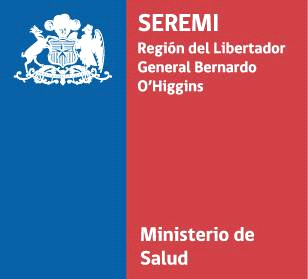 ANEXO Nº 3NombreRut ProfesiónFunciónJornada de trabajoNombreRut ProfesiónFunciónJornada de trabajoNombreRut ProfesiónFunciónJornada de trabajoNombreRut ProfesiónFunciónJornada de trabajoNombreRut ProfesiónFunciónJornada de trabajoNombreRut ProfesiónFunciónJornada de trabajoNombreRut ProfesiónFunciónJornada de trabajo